mateo 26 :17el día anterior a la fiesta de los panes sin levadura  vinieron los discípulos a Yeshua diciendo, donde quieres que alistemos el orden (sedef) de celebración de la Pesaj..MI TIEMPO ESTA CERCA    en tu casa celebrare la Pesaj..Donde celebraras tú la PESAJ....?1 el día anterior a Panes sin levadura (Matzot)   que día cae?......... este domingo 13 abril ........a que Hora ? ...6 pm Yeshua se reúna con los discípulos la noche anterior a pesajYa que EL es el cordero sustituto de la Pesaj que moriría el  día siguiente lunes a las 3 pm.como se las arreglo el creador del universo para hacer funcionar tan bien los piñones de la mecánica celeste desde  Gen 1:14Gen 1:14  Y dijo Dios: Sean lumbreras en la expansión de los cielos para apartar el día y la noche: y sean por señales, y para las estaciones, y para días y años; ver RV60...  mas vean la en hebreoGen 1:14  ויאמרH559  אלהיםH430  יהיH1961      מארתH3974  ברקיעH7549     השׁמיםH8064  להבדילH914  ביןH996  היוםH3117  וביןH996   הלילהH3915   והיוH1961   לאתתH226  ולמועדים H4150  ולימיםH3117  ושׁנים׃H8141  H4150  los Moadim... las estaciones festivas ...ojo  esta palabra fue sabiamente manipulada  para que usted sea un creyente , no de su pueblo, no de sus hijos, sino uno que cree pero de una manera diferente.en la version EL REINA hebreo español dice :Gen 1:14  Y dijo YHVH: Sean lumbreras en la expansión de los cielos para apartar el día y la noche: y sean por leyes (señales), y para las estaciones FESTIVAS (Moadim), y para días y años; Versión  “*VER”.Pase a levitico 23Lev 23:2  דברH1696  אלH413  בניH1121  ישׂראלH3478  ואמרתH559  אלהםH413  מועדיH4150  יהוהH3068  אשׁרH834  תקראוH7121  אתםH853  מקראיH4744  קדשׁH6944  אלהH428  הםH1992  מועדי׃H4150  Fiesta anual, convención y asamblea, lugar donde se realiza el hojel Moed (tienda de la Morada de su presencia)Esta asociado a las fiestas de Elohym Dios de Israel.	Bueno, quizá tus maestros de doctrina escogieron por ti en que crees de la biblia y que cosas en su pleno conocimiento como los maestros de la ley, que no aplica para ti, porque son solo para los hijos de Israel y para su pueblo Juda.La reina Valera dice  “Lev 23:1  Y HABLO Jehová á Moisés, diciendo: Lev 23:2  Habla á los hijos de Israel, y diles: Las solemnidades de Jehová, las cuales proclamaréis santas convocaciones, aquestas serán mis solemnidades. ”Solo que lea a Jehová  como  Elohym, YHVH o YAwe  como  le fue revelado.A quien hablo? A los hijos de Israel, a las 12 tribus de las cuales judíos son solo 1 y los demás los dispersos entre las naciones que se sienten pueblo de EL en la tierra y el hijo prodigo que regresa.Si usted se considera hijo, es para usted, porque la biblia fue escrita y entregada a su pueblo para que la obedezca.Ahora… esto contempla el shabath…. Hey…esto no te vuelve ADVENTISTA, ni JUDIO, ya que toda la tierra esta obligada a guardarlo… Verdad…O tu tienes un evangelio nuevo en el que no aparece el mandato 4 “Guardar shabath”  …ojo… esto no es reposo  de pereza, sino mucha actividad en las cosas de EL..Pero es Shabat el sábado?……NO ,  es un tiempo Moadim  entre viernes a las 6pm y sábado a las 6,   Solo los fines de semana? NO… puede caer cualquier día festivo Moadim de las 7 fiestas de levitico y  durar solo 1 día y hasta una semana…Mira Moadim de Pesaj … domingo 6pm que es Lunes en calendario bíblicoMoadim Panes ni leudar … lunes a siguiente domingo  7 dias celebrarasPor estatuto perpetuo…. Aunque para algunos estudiosos perpetuo es hasta la muerte de Jesús.   Imagínate¡Moadim primicias…. 3 días después de su muerte, El retorno a la vida, primogénito de los muertos, primogénito de los que retornan, cae jueves santo, como tu lo llamas.Como hizo Dios para hacer coincidir  los eventos importantes de Yeshua  con los Moadim , las fiestas bíblicas…..   estatuto perpetuo.Yeshua  las cumple..Engendrado….. Januka…. Fiesta de las luces…. La luz del mundo viene al mundoNace ………..Sukot………fiesta de cabañas…..para Roma ….. el dia del pesebreMuere……Pesaj………cordero inmolado…… cordero de Dios que quita el pecadoResucita…primicias…..3 días después de Pesaj….  El primogénito en TodoDerrama..Shavuot…. el día 50 (Reino)…  en pentecostésLe falto por cumplirYom Terua…. Las trompetas…. Ya que aparecerá  en la trompeta final 9no diaYomKipur……el dia del juicio….aparecerá para juzgar a vivos y muertosPero que tiene que ver Pesaj , los 7 días,  que es una semana  completa, donde te guardas de la levadura(del pecado)… para mi es claro que tiene que ver con la convivencia en gozo y fiesta de las bodas del cordero, o del milenio , una semana con el .Cabañas son 7 días y afirma en zac 14 que  al final de la gran guerra, los que queden vivos deben asistir a la fiesta de cabañas  … si no conoces la cultura ya erraste por que no se llama así sino SUKOT..  sopena de castigo por no asistir .. léelo..Ahora  quiere claves astronómicas…Por que  Elohym programa las fiestas con la luna y no como Roma las programa con el SOL..Sus lunas nuevas(Novilunios) las cuales menospreciaste cada mes y los plenilunios son el ritmo de las fiestas gen 1:14…Pero si te digo que la señal  es mas mecánica y científica de lo que te imaginas.Porque Elohym en ese año uno de génesis 14 pidió mirar las señalesCuando más pidió estar atento a las señales.Isa 1:13-14  las que aborreces Ezeq 45:17Joel 2:10Joel 2:31  luna de sangreMt 24:29Hechos 2:20 luna de sangreCol 2:16 las moadim  fiestas, novilunios y reposoApoc 6:12  luna de sangreComo hizo EL para que las fiestas le coincida “Lunas rojas de sangre”  en sus fiestas en una Tetrada (4 eclipses lunares)  con un eclipse de sol, el día que muere en el año 33 y el día que el templo fue destruido por Tito, como ocurre este año, fiesta, shabat y lunas de sangre de Joel, Mateo y hechos  como le veras ahoraEclipses de Luna   y lunas rojas15 Abril del año 2014     Eclipse TotalFase máxima 7:48 UT
Magnitud de Penumbra 2.323      Magnitud de Umbra 1.295
Duraciones parciales: 
Penumbra 10h 22m      Umbra 1h 35m      Total 2.1mCae Martes ………………………………………………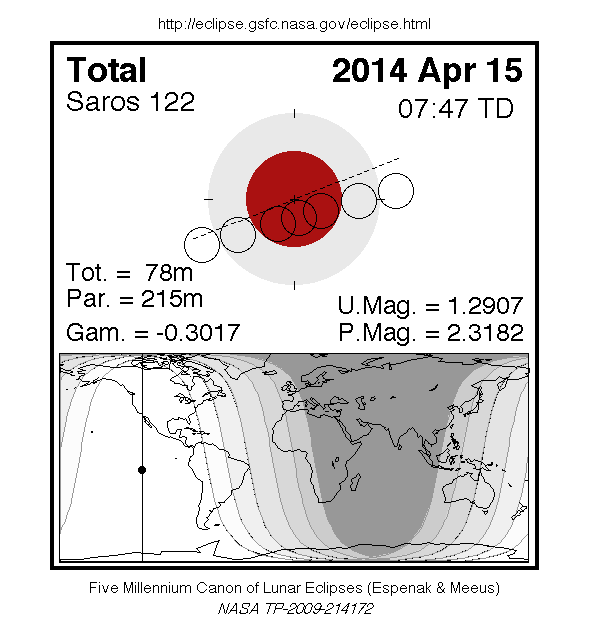  
8 Octubre del año 2014     Eclipse TotalFase máxima 10:54 UT
Magnitud de Penumbra 2.138      Magnitud de Umbra 1.159
Duraciones parciales: 
Penumbra 8h 57m      Umbra 1h 23m      Total 1mCae Miercoles ………………………………………………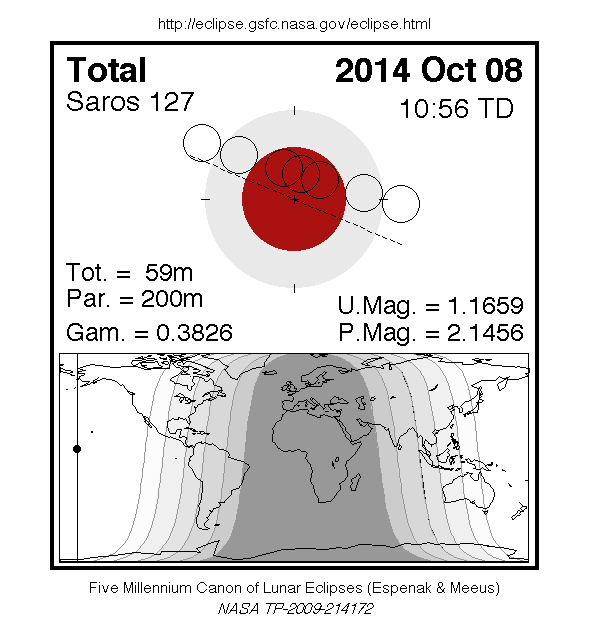 Pesaj del 20154 Abril del año 2015     Eclipse TotalFase máxima 12:00 UT
Magnitud de Penumbra 2.074      Magnitud de Umbra 0.994
Duraciones parciales: 
Penumbra 10h 18m      Umbra 1h 12m      Total 0.9m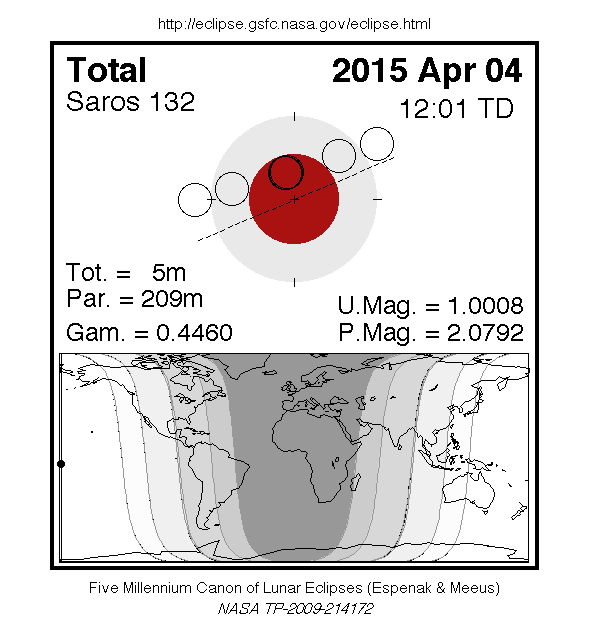 
28 Septiembre del año 2015     Eclipse TotalFase máxima 2:46 UT
Magnitud de Penumbra 2.228      Magnitud de Umbra 1.275
Duraciones parciales: 
Penumbra 8h 51m      Umbra 1h 31m      Total 2m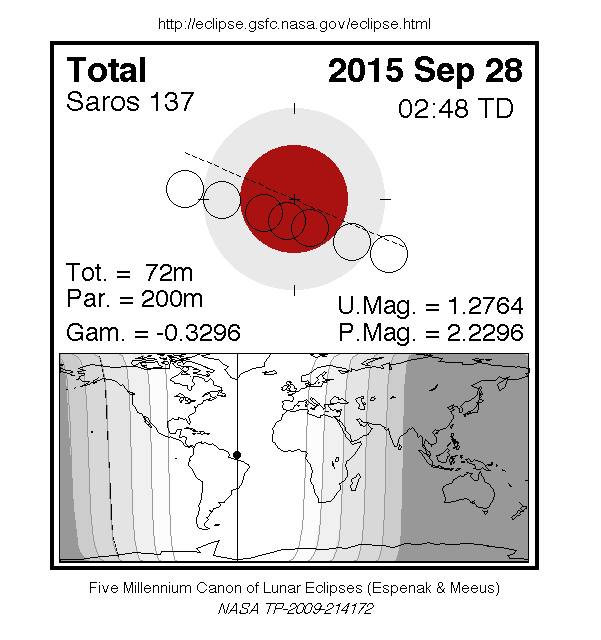 Como puede engranar tan acertadamente fiesta, reloj astronómico, eclipse lunar de sangre  , muy pocos y extraños con todos los eventos bíblicos.Definitivamente Dios es muy Grande, mas que la mente Humana y cualquier predicción científica..Donde celebraras tú la PESAJ....?Si no tienes donde , te invito a la nuestra , si vives en Cali, solo que hasta mañana tienes tiempo  para inscribirte, la cena vale 6000, 3 dolares, Me timbras   al 311 642 1330..Pesaj (8)Martes15Abril2014Nisan 15 5774Pesaj (8)Martes4Abril2015Nisan 15 5775